15.04 ŚrodaPrzebieg:Recytacja wiersza „Wiosna” Doroty Kossakowskiej. (przez cały tydzień utrwalamy z dzieckiem ten wierszyk)Wiosna przyszła do nas dziś z rana, W zieleń trawy soczystej ubrana.Przebiśniegi już kwitną w ogrodzie, Zawdzięczają to pięknej pogodzie. Słońce świeci, krokusy ogrzewa, I zielenią się wszystkie drzewa. Ptaki chcą już gniazda budować, By pisklęta swoje wychować. Deszcz wiosenny cicho coś śpiewa, A słuchają go kwiaty i drzewa.Nawiązanie do tematu, rozmowa z dzieckiem na temat wierszaJaka pora roku przyszła do nas? Co robią ptaki?Po co są potrzebne ptakom gniazda?Czy pisklęta wylęgają się tylko w gniazdach?Jak wygląda  i do czego służy budka lęgowa? 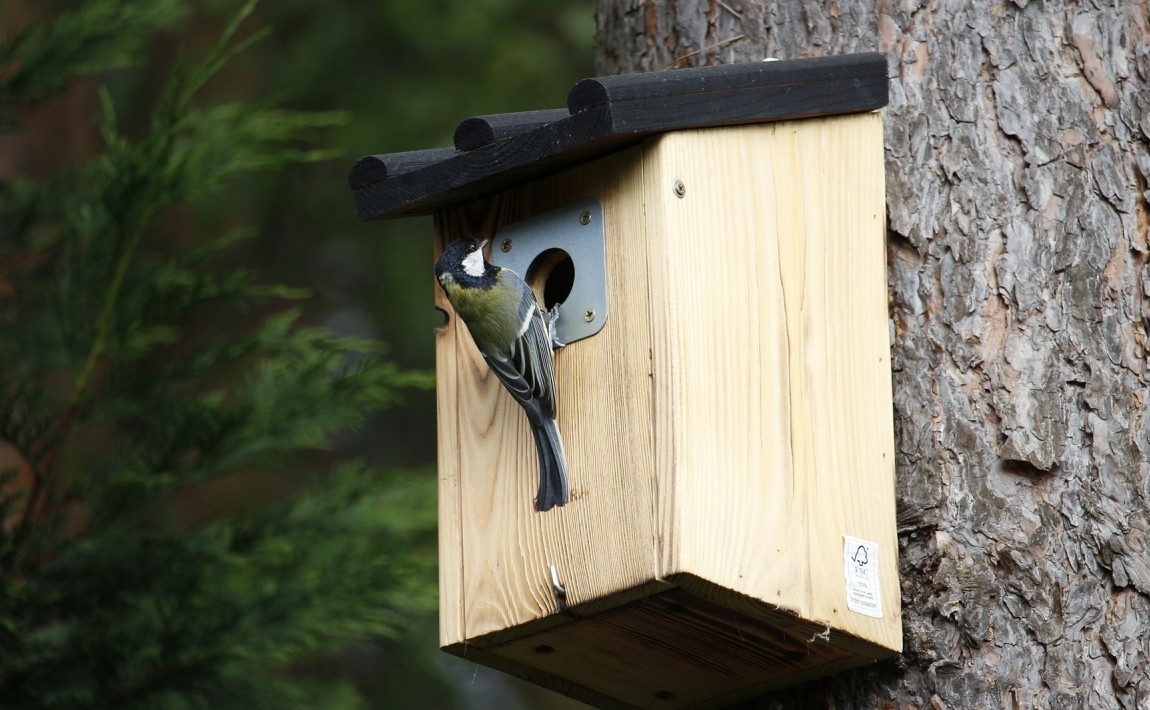 „Ptaki w karmniku”- zabawa ruchowa orientacyjno- porządkowa Rodzic zwraca się do dziecka, które próbuje jego słowa zobrazować ruchem:
Przyfrunęły ptaki do ogrodu - dziecko naśladuje ruchy i głosy ptaków.
W ogrodzie stoi karmnik. Dziecko sypie do niego ziarno - naśladuje sypanie ziaren.
Cieszą się ptaki, bo nie będą głodne - dziecko przechodzi do siadu klęcznego, pochyla się do przodu naśladując zbieranie ziaren.
Nagle pojawił się kot, ptaki uciekają - dziecko macha rękami i drobnymi krokami biegnie w wyznaczone miejsce.Wycinanie elementówWytnij fragmenty znajdujące się na dole karty i przyklej je w odpowiednich miejscach:)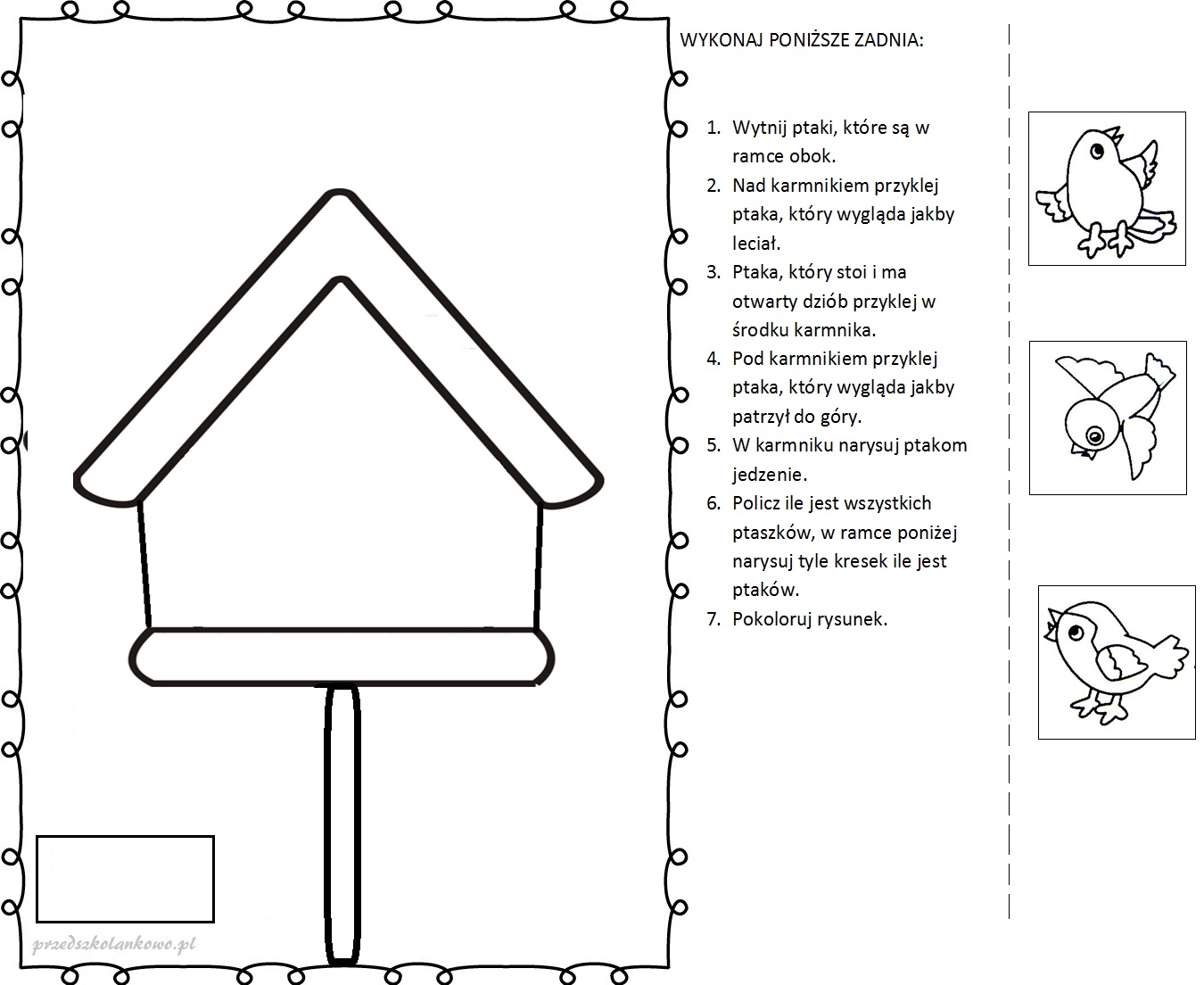 Prace do wykonania w domu 4 latki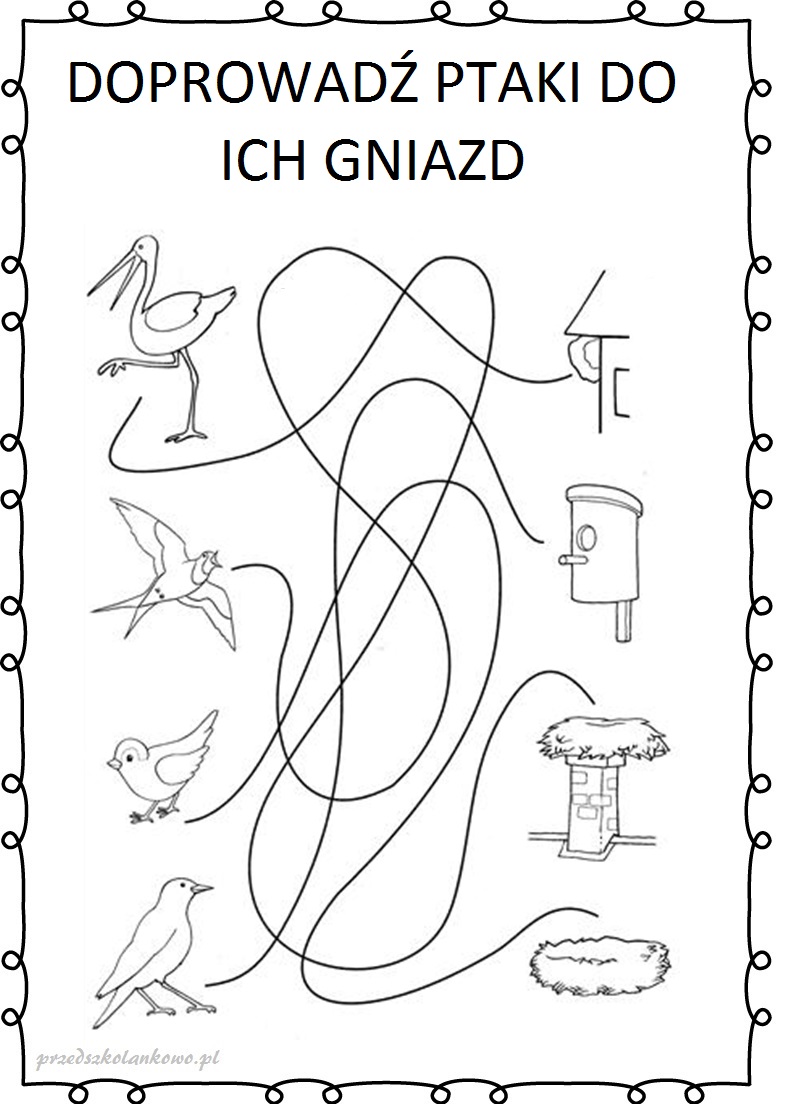 Podręcznik - karty pracy5 latki str. 30-31Ćwiczenia ruchowe (do wyboru)https://www.youtube.com/watch?v=EuCip5y1464https://www.youtube.com/watch?v=OZTYeTEZ2wAhttps://www.youtube.com/watch?v=FZ3pj_ZkldQŻyczymy udanej zabawy!:)